_______________________________________________________________________________О внесении изменений в Порядок направления сведений в Правительство Республики Башкортостан в отношении лиц, уволенных в связи с утратой доверия, утвержденный постановлением администрации сельского поселения Малоязовский сельсовет муниципального района Салаватский район Республики Башкортостан от 05.06.2018 № 51Рассмотрев протест прокуратуры Салаватского района Республики Башкортостан от 24 февраля 2021 № 8-2021 на постановление администрации СП Малоязовский сельсовет МР Салаватский район РБ от 05.06.2018 № 51, в соответствии с Положением о реестре лиц, уволенных в связи с утратой доверия, утвержденным постановлением Правительства Российской Федерации от 05.03.3018 № 228, Положением о федеральной государственной информационной системе «Единая информационная система управления кадровым составом государственной гражданской службы Российской Федерации», утвержденным Постановлением Правительства Российской Федерации от  03.03.2017 № 256, Администрация сельского поселения Малоязовский сельсовет  муниципального района Салаватский район Республики БашкортостанПОСТАНОВЛЯЕТ:1. Внести в Порядок направления сведений в Правительство Республики Башкортостан в отношении лиц, уволенных в связи с утратой доверия, утвержденный постановлением администрации сельского поселения Малоязовский сельсовет  муниципального района Салаватский район Республики Башкортостан от 05.06.2018 № 51 (далее – Порядок), следующее изменение:1.1.	В пункте 4 Порядка:1.1.1.	Слова «3 рабочих дней» заменить словами «5 рабочих дней». 1.1.2. Слова «данного Положения» заменить словами «Положения о реестре лиц, уволенных в связи с утратой доверия, утвержденного Постановлением Правительства РФ от 5 марта 2018 г. № 228». 2. Обнародовать настоящее Постановление на информационном стенде Администрации сельского  поселения  Малоязовский сельсовет муниципального района Салаватский район Республики Башкортостан по адресу: Республика Башкортостан, Салаватский район, с.Татарский Малояз, ул.Школьная, д.2, на официальном сайте Администрации сельского поселения Малоязовский сельсовет муниципального района Салаватский район Республики Башкортостан http://spmaloyaz  .ru/.3. Настоящее постановление вступает в силу  с  момента его обнародования.4. Контроль за исполнением настоящего постановления оставляю за собой.   Глава администрации                                                С.Ш.ИшмухаметоваБАШҚОРТОСТАН РЕСПУБЛИКАhЫСАЛАУАТ РАЙОНЫ МУНИЦИПАЛЬ РАЙОНЫНЫҢ МАЛАЯЗ АУЫЛ СОВЕТЫ АУЫЛ БИЛӘМӘhЕХАКИМИӘТЕ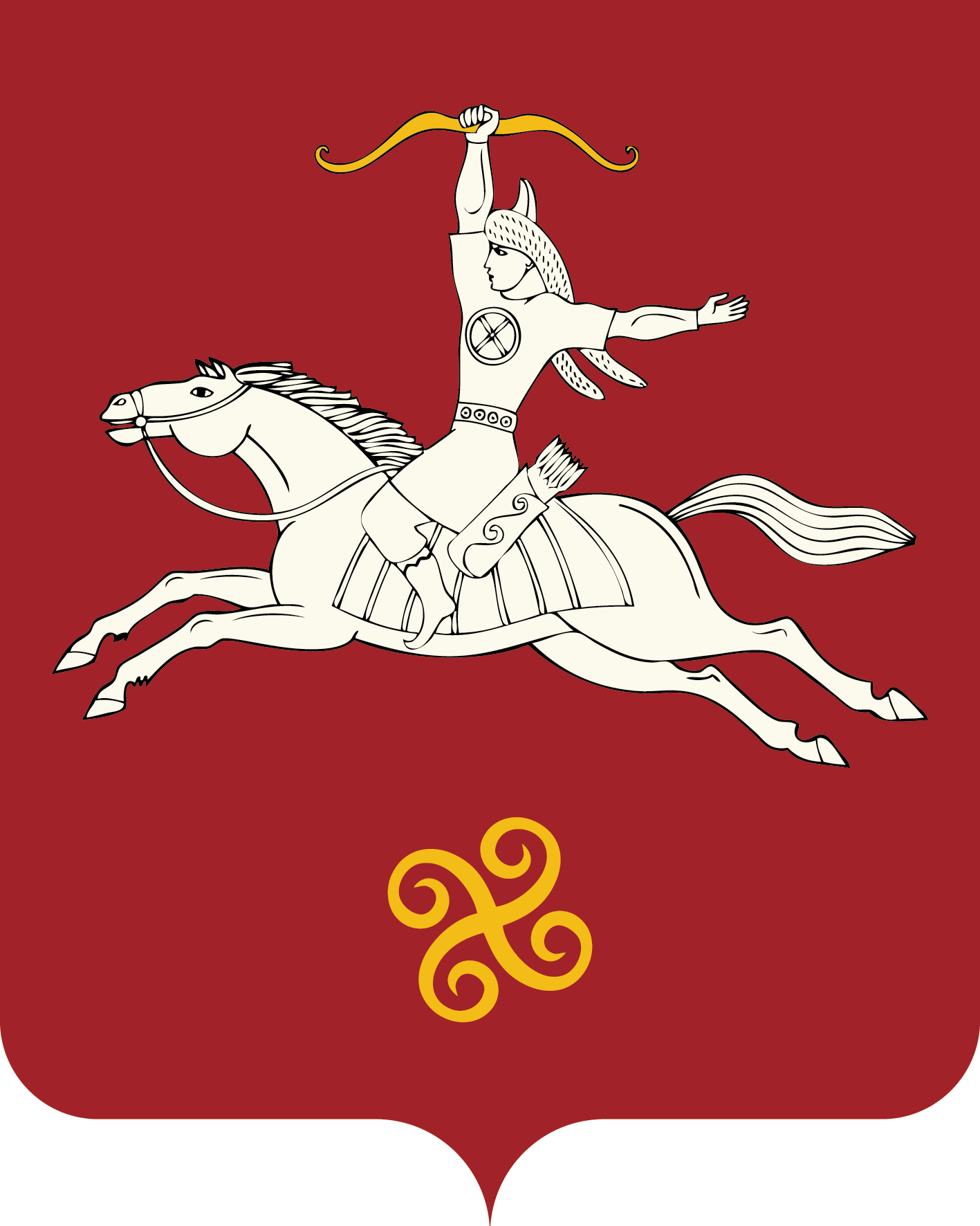 РЕСПУБЛИКА БАШКОРТОСТАНАДМИНИСТРАЦИЯ СЕЛЬСКОГОПОСЕЛЕНИЯМАЛОЯЗОВСКИЙ СЕЛЬСОВЕТМУНИЦИПАЛЬНОГО РАЙОНАСАЛАВАТСКИЙ РАЙОН452490, Татар Малаяҙ ауылы, Мәктәп урамы, 2 йорт тел. (34777) 2-90-35, 2-90-78452490, с.Татарский Малояз, ул. Школьная, 2 тел. (34777) 2-90-35, 2-90-78       КАРАР« 04 » марта  2021 й.№ 11ПОСТАНОВЛЕНИЕ«04 » марта   2021 г.